САРАТОВСКАЯ ГОРОДСКАЯ ДУМАРЕШЕНИЕ24.12.2019 № 60-480г. СаратовО внесении изменения в решение Саратовской городской Думы от 04.10.2016 № 3-9 «О формировании постоянной комиссии по градостроительству, жилищно-коммунальному хозяйству, архитектуре, земельным ресурсам»  В соответствии с Регламентом Саратовской городской Думы,  утвержденным решением Саратовской городской Думы от 04.08.2016                      № 65-654,Саратовская городская ДумаРЕШИЛА:1. Внести в решение Саратовской городской Думы от 04.10.2016 № 3-9 «О формировании постоянной комиссии по градостроительству, жилищно-коммунальному хозяйству, архитектуре, земельным ресурсам»                               (с изменениями от 23.11.2017 № 26-196, 26.12.2017 № 28-220, 29.11.2018                № 43-320, 25.12.2018 № 45-331, 28.02.2019 № 47-348) следующее изменение:1.1. Подпункт 4 пункта 1 исключить.2. Настоящее решение вступает в силу со дня его принятия.Председатель Саратовской городской Думы                                                      В.В. Малетин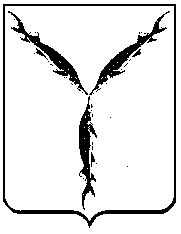 